Администрация Шеломковского сельсовета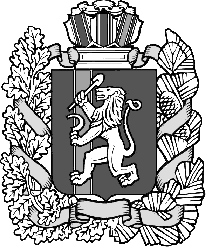 Дзержинского района Красноярского краяПОСТАНОВЛЕНИЕс. Шеломки20.12.2016 									    № 55 -пО внесении изменений в Постановление  администрации Шеломковского сельсовета №61-п от 12.11.2015 года «Об утверждении Положения об оплате труда работников муниципальных учреждений культуры Шеломковского сельсовета.В соответствии со статьей 144 Трудового кодекса Российской Федерации, статьей 86 Бюджетного кодекса Российской Федерации, статьей 53 Федерального закона от 06.10.2003 № 131-ФЗ «Об общих принципах организации местного самоуправления в Российской Федерации», руководствуясь ст. 13-16 Устава Шеломковского сельсовета ПОСТАНОВЛЯЮ:Приложение 1  Положения об оплате труда работников муниципальных учреждений культуры Шеломковского сельсовета изложить в следующей редакции:  Минимальные размеры окладов (должностных окладов), ставок заработной платы по должностям работников учреждений 	устанавливаются на основе отнесения занимаемых ими должностей к профессиональным квалификационным группам (далее ПКГ), утвержденным приказом Министерства здравоохранения и социального развития РФ от 31.08.2007 № 570 «Об утверждении профессиональных квалификационных групп должностей работников культуры, искусства и кинематографии»:2. Размеры окладов (должностных окладов), ставок заработной платы по должностям общеотраслевых профессий рабочих устанавливаются на основе отнесения занимаемых ими должностей к  квалификационным уровням ПКГ, утвержденным приказом Министерства здравоохранения и социального развития  Российской Федерации от 29.05.2008 № 248н «Об утверждении профессиональных квалификационных групп общеотраслевых профессий рабочих»:Контроль за исполнением настоящего постановления оставляю за собой.Настоящее постановление вступает в силу с 01.01.2017 года и подлежит официальному опубликованию.Глава администрации сельсовета					С.В.ШестопаловКвалификационные уровниРазмер оклада, (должностного оклада), ставки заработной платыДолжности, отнесенные к ПКГ «Должности работников культуры, искусства и кинематографии ведущего звена» ( заведующий клубом, культорганизатор)5973 рублей;Должности, отнесенные к ПКГ «Должности руководящего состава учреждений культуры, искусства и кинематографии» ( Директор)7766  рублей.Квалификационные уровниРазмер оклада, (должностного оклада), ставки заработной платыДолжности, отнесенные к ПКГ «Общеотраслевые профессии рабочих первого уровня»1 квалификационный уровень (уборщик, истопник)2 699рублей;кочегар5275 рублей